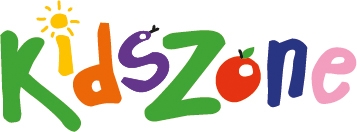 Job applied for:  PLAYWORKERPlease complete all sections – enter N/A if not applicablePlease give details of past and present work. This can be paid work, voluntary work or work at home. Start with the most recent. Qualifications (Academic and/or Professional)Special Training – include any short courses you have undertaken.Information in support of your application. Please provide information that demonstrates you can do the job successfully. We will need to gain enough evidence about how you might meet the requirements as detailed in the job description in order to shortlist you. (continue on additional sheets if necessary)REFERENCESPlease give the names and addresses of two people who will provide references.  If you are at present employed, please include details of your current employer. If you are not employed at present please provide details for your most recent employer.Please tick box if you do not want your referees to be approached without prior permission. ARE YOU DISABLED?                                       YES/NOIf YES, are you registered as disabled?             YES/NOKidszone is committed to promoting equal opportunities. All individuals regardless of race, ethnicity, nationality, gender or disability are encouraged to apply.DECLARATIONI confirm that to the best of my knowledge the information I have provided in this application is correct. I understand that this post will be subject to an Enhanced Disclosure and Barring Service search on behalf of Kidszone to ensure that the successful applicant does not have a police record for offences involving or endangering children or any other offences that may affect suitability for this position.Signature _____________________Name ________________________Date _________________________Where/how did you hear about this vacancy?_____________________________________________________________Please return this form to:-Elaine Lees, Director, Kidszone Out of School Care Limitedelaine@kidszoneonline.co.ukFirst name (s) :Surname :Title: Address:Postcode :National Insurance  Number :Date of birth :Telephone number (home) :Mobile number :Email address: Job Title & Company Outline of role and responsibilitiesFROMTO                QUALIFICATION LEVELDATESFROMTO                       DETAILSName: Name: Job title/Occupation:Job title/Occupation:Organisation name:Organisation name:Address:Address: Tel.no.Tel.no. Email:Email: